КАРАР				                                               ПОСТАНОВЛЕНИЕ«26» октября 2015 й.                 № 49                               «26» октября 2015 годаОб утверждении административного регламентапо исполнению муниципальной функции «Проведение проверок юридических лиц и индивидуальных предпринимателей при осуществлении муниципального контроля в сфере благоустройства на территории сельского поселения Аючевский сельсовет муниципального района Стерлитамакский район Республики Башкортостан»Руководствуясь Конституцией Российской Федерации, Федеральным законом от 06.10.2003 г № 131-ФЗ « Об общих принципах организации местного самоуправления в Российской Федерации», Федеральным законом от 26.12.2008 года № 294-ФЗ « О защите прав юридических лиц и индивидуальных предпринимателей при осуществлении государственного контроля (надзора) и муниципального контроля», Постановлением Правительства Республики Башкортостан от 26.12.2011 года № 504 « О разработке и утверждении республиканскими органами исполнительной власти административных регламентов исполнения государственных функций и административных регламентов предоставления государственных услуг» и другими нормативными правовыми актами Российской Федерации и Республики Башкортостан, Уставом сельского поселения  Аючевский сельсовет муниципального района Стерлитамакский район Республики Башкортостан, муниципальными правовыми актамиПОСТАНОВЛЯЮ:Утвердить прилагаемый административный регламент по исполнению муниципальной функции «Проведение проверок юридических лиц и индивидуальных предпринимателей при осуществлении муниципального контроля в сфере благоустройства на территории сельского поселения Аючевский сельсовет муниципального района Стерлитамакский район Республики Башкортостан».Обнародовать настоящее Постановление на информационном стенде в здании администрации сельского поселения и разместить в установленном порядке на официальном сайте муниципального района Стерлитамакский район Республики Башкортостан в сети «Интернет» www.str-raion.ru, http://ayuchevo.ru/.Настоящее Постановление направить в Государственный комитет Республики Башкортостан по делам юстиции.Контроль за исполнением настоящего Постановления оставляю за собой.Глава сельского поселенияАючевский сельсоветмуниципального районаСтерлитамакский районРеспублики Башкортостан                                           Х.Р.Вахитова АДМИНИСТРАТИВНЫЙ  РЕГЛАМЕНТАдминистрации сельского поселения Аючевский сельсовет муниципального района Стерлитамакский район Республики Башкортостан по исполнению муниципальной функции «Проведение проверок юридических лиц и индивидуальных предпринимателей при осуществлении муниципального контроля в сфере благоустройства на территории сельского поселения Аючевский сельсовет»1. Общие положения1.1. Административный регламент Администрации сельского поселения Аючевский сельсовет муниципального района Стерлитамакский район Республики Башкортостан (далее - Администрация) исполнения муниципальной функции «Проведение проверок юридических лиц и индивидуальных предпринимателей при осуществлении муниципального контроля в сфере благоустройства на территории сельского поселения Аючевский сельсовет» (далее – Административный регламент) разработан в целях повышения качества исполнения муниципальной функции по проведению проверок юридических лиц и индивидуальных предпринимателей при осуществлении муниципального контроля в сфере благоустройства на территории сельского поселения Аючевский сельсовет (далее - муниципальная функция) и определяет сроки и последовательность действий (административных процедур) при осуществлении муниципальной функции.1.2. Наименование органа, исполняющего муниципальную функциюМуниципальная функция по проведению проверок юридических лиц и индивидуальных предпринимателей при осуществлении муниципального контроля в сфере благоустройства на территории сельского поселения Аючевский сельсовет исполняется Администрацией сельского поселения Аючевский сельсовет муниципального района Стерлитамакский район Республики Башкортостан (далее — уполномоченный орган).Должностным лицом уполномоченного органа (далее – должностное лицо), является:Специалист 1 категории администрации сельского поселения Аючевский сельсовет Харисова Зульфия Хайдаровна;1.3. Перечень нормативных правовых актов, регулирующих исполнение муниципальной функции, с указанием их реквизитов и источников официального опубликованияИсполнение муниципальной функции осуществляется в соответствии с:Конституцией Российской Федерации («Российская газета», № 7, 21.01.2009, «Собрание законодательства РФ», 26.01.2009, № 4, ст. 445, «Парламентская газета», № 4, 23-29.01.2009.);Федеральным законом от 06 октября 2003 года № 131-ФЗ «Об общих принципах организации местного самоуправления в Российской Федерации» («Собрание законодательства РФ», 06.10.2003, № 40, ст. 3822, «Парламентская газета», № 186, 08.10.2003, «Российская газета», № 202, 08.10.2003.);Федеральным законом от 26 декабря 2008 года № 294-ФЗ «О защите прав юридических лиц и индивидуальных предпринимателей при осуществлении государственного контроля (надзора) и муниципального контроля» («Российская газета», № 266, 30.12.2008, «Собрание законодательства РФ», 29.12.2008, № 52 (ч. 1), ст. 6249, «Парламентская газета», № 90, 31.12.2008.);Федеральным законом от 02 мая 2006 года № 59-ФЗ «О порядке рассмотрения обращений граждан Российской Федерации» (Собрание законодательства Российской Федерации, 08.05.2006, № 19, ст. 2060, Российская газета, 05.05.2006, N 95);Приказом Министерства экономического развития Российской Федерации от 30.04.2009 № 141 «О реализации положений Федерального закона «О защите прав юридических лиц и индивидуальных предпринимателей при осуществлении государственного контроля (надзора) и муниципального контроля»Конституцией Республики Башкортостан («Республика Башкортостан», № 236-237(25216-25217), 06.12.2002);Постановлением Правительства Республики Башкортостан от 26 декабря 2011 года № 504 «О разработке и утверждении республиканскими органами исполнительной власти административных регламентов исполнения государственных функций и административных регламентов предоставления государственных услуг» («Ведомости Государственного Собрания - Курултая, Президента и Правительства Республики Башкортостан», 02.02.2012, № 4(370));Кодексом Республики Башкортостан об административных правонарушениях от 23 июня 2011 года № 413-з («Республика Башкортостан», № 127(27362), 01.07.2011);Уставом сельского поселения Аючевский сельсовет муниципального района Стерлитамакский район Республики Башкортостан;Постановлением Администрации сельского поселения Аючевский сельсовет муниципального района Стерлитамакский район Республики Башкортостан «Об утверждении порядка разработки и утверждения административных регламентов исполнения муниципальных функций и административных регламентов предоставления муниципальных услуг»;Нормы и правила по благоустройству территории сельского поселения Аючевский сельсовет муниципального района Стерлитамакский район Республики Башкортостан, утвержденного решением Совета сельского поселения Аючевский сельсовет муниципального района  Стерлитамакский район  Республики Башкортостан от «16» марта 2012г. № 35. 1.4. Предмет муниципального контроля1.4.1. Предметом муниципального контроля является проверка соблюдения установленных правовыми нормами правил в сфере благоустройства.Муниципальный контроль в сфере благоустройства осуществляется в целях:обеспечения надлежащего санитарного состояния, чистоты и порядка на территории сельского поселения Аючевский сельсовет;обеспечения повышения уровня комфортности и улучшения микроклиматических условий проживания, либо работы людей, поддержание единого архитектурного, эстетического облика муниципального района Стерлитамакский район Республики Башкортостан;выявления и предупреждения правонарушений в области благоустройства.Муниципальный контроль - система мер, направленная на обеспечение соблюдения законодательства в сфере благоустройства, включающая деятельность органов местного самоуправления, уполномоченных в соответствии с федеральными законами на организацию и проведение на территории муниципального образования проверок соблюдения юридическими лицами, индивидуальными предпринимателями требований, установленных муниципальными правовыми актами, а также требований, установленных федеральными законами, законами субъектов Российской Федерации, в случаях, если соответствующие виды контроля относятся к вопросам местного значения.1.4.2. Под проверкой в настоящем Административном регламенте пони-мается совокупность проводимых органом муниципального контроля в отношении юридического лица, индивидуального предпринимателя мероприятий по контролю для оценки соответствия осуществляемых ими деятельности или действий (бездействия), производимых и реализуемых ими товаров (выполняемых работ, предоставляемых услуг) обязательным требованиям и требованиям, установленным муниципальными правовыми актами.1.4.3. Мероприятия по контролю – действия должностного лица или должностных лиц органа муниципального контроля по рассмотрению документов юридического лица, индивидуального предпринимателя, по обследованию используемых указанными лицами при осуществлении деятельности территорий, зданий, строений, сооружений, помещений, оборудования, подобных объектов, транспортных средств и перевозимых указанными лицами грузов, по отбору образцов продукции, объектов окружающей среды, объектов производственной среды, по проведению их исследований, испытаний, а также по проведению экспертиз и расследований, направленных на установление причинно-следственной связи выявленного нарушения обязательных требований и (или) требований, установленных муниципальными правовыми актами, с фактами причинения вред.1.4.4. Муниципальный контроль может осуществляться во взаимодействии со службой по надзору в сфере защиты прав потребителей и благополучия человека, а также природоохранными, правоохранительными, научными, проектными и иными организациями в соответствии с их компетенцией, определенной утвержденными положениями о них. Порядок взаимодействия с этими органами определяется соответствующими соглашениями. Для обеспечения координации в сфере контроля за соблюдением законодательства в сфере благоустройства на основании соглашений могут создаваться временные (по отдельным направлениям деятельности) или постоянные координационные органы (советы, комиссии).1.5. Права и обязанности должностных лиц при осуществлениимуниципального контроляДолжностные лица органа муниципального контроля при проведении проверки обязаны:1) своевременно и в полной мере исполнять предоставленные в соответствии с законодательством Российской Федерации полномочия по предупреждению, выявлению и пресечению нарушений обязательных требований и требований, установленных муниципальными правовыми актами;2) соблюдать законодательство Российской Федерации, права и законные интересы юридического лица, индивидуального предпринимателя, проверка которых проводится;3) проводить проверку на основании распоряжения или приказа руководителя органа муниципального контроля о её проведении в соответствии с её назначением;4) проводить проверку только во время исполнения служебных обязанностей, выездную проверку только при предъявлении служебных удостоверений, копии распоряжения или приказа руководителя, заместителя руководителя органа муниципального контроля и в случае, предусмотренном пунктом 3.4.5 настоящего административного регламента, копии документа о согласовании проведения проверки;5) не препятствовать руководителю, иному должностному лицу или уполномоченному представителю юридического лица, индивидуальному предпринимателю, его уполномоченному представителю присутствовать при проведении проверки и давать разъяснения по вопросам, относящимся к предмету проверки;6) предоставлять руководителю, иному должностному лицу или уполномоченному представителю юридического лица, индивидуальному предпринимателю, его уполномоченному представителю, присутствующим при проведении проверки, информацию и документы, относящиеся к предмету проверки;7) знакомить руководителя, иного должностного лица или уполномоченного представителя юридического лица, индивидуального предпринимателя, его уполномоченного представителя с результатами проверки;8) учитывать при определении мер, принимаемых по фактам выявленных нарушений, соответствие указанных мер тяжести нарушений, их потенциальной опасности для жизни, здоровья людей, для животных, растений, окружающей среды, безопасности государства, для возникновения чрезвычайных ситуаций природного и техногенного характера, а также не допускать необоснованное ограничение прав и законных интересов граждан, в том числе индивидуальных предпринимателей, юридических лиц;9) доказывать обоснованность своих действий при их обжаловании юридическими лицами, индивидуальными предпринимателями в порядке, установленном законодательством Российской Федерации;10) соблюдать сроки проведения проверки, установленные настоящим административным регламентом;11) не требовать от юридического лица, индивидуального предпринимателя документы и иные сведения, представление которых не предусмотрено законодательством Российской Федерации;12) перед началом проведения выездной проверки по просьбе руководителя, иного должностного лица или уполномоченного представителя юридического лица, индивидуального предпринимателя, его уполномоченного представителя ознакомить их с положениями настоящего административного регламента, в соответствии с которым проводится проверка;13) осуществлять запись о проведенной проверке в журнале учёта проверок.1.6. Права и обязанности лиц, в отношении которых осуществляютсямероприятия по муниципальному контролюРуководитель, иное должностное лицо или уполномоченный представитель юридического лица, индивидуальный предприниматель, его уполномоченный представитель при проведении проверки имеют право:1) непосредственно присутствовать при проведении проверки, давать объяснения по вопросам, относящимся к предмету проверки;2) получать от органа муниципального контроля, их должностных лиц информацию, которая относится к предмету проверки и предоставление которой предусмотрено настоящим административным регламентом;3) знакомиться с результатами проверки и указывать в акте проверки о своем ознакомлении с результатами проверки, согласии или несогласии с ними, а также с отдельными действиями должностных лиц органа муниципального контроля;4) обжаловать действия (бездействие) должностных лиц органа муниципального контроля, повлекшие за собой нарушение прав юридического лица, индивидуального предпринимателя при проведении проверки, в административном и (или) судебном порядке в соответствии с законодательством Российской Федерации.Юридические лица, индивидуальные предприниматели, в отношении деятельности которых проводятся мероприятия по муниципальному контролю, обязаны предоставить должностным лицам органа муниципального контроля, возможность ознакомиться с документами, связанными с целями, задачами и предметом проверки, а также обеспечить доступ на объекты: здания, строения, сооружения, помещения, оборудование, транспортные средства и перевозимые ими грузы, подлежащие такому контролю.1.7. Описание результата исполнения муниципальной функцииРезультатом исполнения муниципальной функции является:выявление, предупреждение и пресечение нарушения соблюдения установленных правовыми нормами правил в сфере благоустройства, либо установление факта отсутствия нарушений; составление акта проверки, акта предписания, а в случае выявления нарушения законодательства составление акта проверки и направление материалов проверки должностному лицу органа местного самоуправления, уполномоченного привлекать к административной ответственности.2. Требования к порядку исполнения муниципальной функции2.1. Порядок информирования об исполнении муниципальной функции2.1.2. Информация об уполномоченном органе:Местонахождение органа: Республика Башкортостан, Стерлитамакский район с. Аючево, ул.Янаульская, 47а;Почтовый адрес: 453142 Республика Башкортостан Стерлитамакский район с. Аючево, ул.Янаульская, 47а;Телефон: (3473)27-89-25.График работы органа муниципального контроля: понедельник, вторник, среда, четверг, пятница;рабочее время: с 8 ч. 30 мин. до 17 ч. 30 мин.;время отдыха: с 13 ч. 00 мин. до 14 ч. 00 мин., выходные и праздничные дни.Номер телефона органа муниципального контроля: (3473)27-89-25.Электронный адрес для направления в орган электронных обращений по вопросам исполнения муниципальной функции: aychevosp@rambler.ru2.1.3. Способы получения информации о месте нахождения и графиках работы уполномоченного органа:Информация о месте нахождения, графиках работы уполномоченного органа размещается:в информационно-телекоммуникационной сети Интернет на официальном сайте муниципального района Стерлитамакский район Республики Башкортостан www.str-raion.ru;на официальном сайте в федеральной муниципальной информационной системе «Единый портал государственных и муниципальных услуг (функций)» (далее – Единый портал) http://www.gosuslugi.ru;на информационных стендах в местах исполнения муниципальной функции. 2.1.4. На информационном стенде и на официальном сайте Администрации сельского поселения Аючевский сельсовет муниципального района Стерлитамакский район Республики Башкортостан и муниципального района Стерлитамакский район Республики Башкортостан размещается следующая информация:1) график и время личного приема должностными лицами уполномоченного органа;2) текст настоящего Административного регламента с приложениями или извлечениями;3) сведения о нормативных правовых актах, регулирующих исполнение  муниципальной функции;4) утвержденные ежегодные планы проведения плановых проверок;5) порядок обжалования решений, действий или бездействия должностных лиц, исполняющих муниципальную функцию. 2.1.5. Для получения информации о ходе исполнения муниципальной функции заинтересованные лица имеют право обратиться в уполномоченный орган лично, в соответствии с графиком приема граждан, по телефону или в письменной форме (в том числе в форме электронного документа).2.1.6. При ответах на телефонные звонки и устные обращения заинтересованных лиц, должностные лица уполномоченного органа подробно, в вежливой, корректной форме информируют обратившихся по интересующим их вопросам. Ответ на телефонный звонок должен начинаться с информации о наименовании органа, в который позвонил гражданин, фамилии, имени, отчестве и должности должностного лица, принявшего телефонный звонок.2.2. Срок исполнения муниципальной функции2.2.1. Срок проведения документарной проверки и выездной проверки, не может превышать двадцать рабочих дней.2.2.2. В отношении одного субъекта малого предпринимательства общий срок проведения плановых выездных проверок не может превышать пятьдесят часов для малого предприятия и пятнадцать часов для микропредприятия в год.2.2.3. В исключительных случаях, связанных с необходимостью проведения сложных и (или) длительных исследований, испытаний, специальных экспертиз и расследований на основании мотивированных предложений должностных лиц органа муниципального контроля, проводящих выездную плановую проверку, срок проведения выездной плановой проверки может быть продлен руководителем органа, но не более чем на двадцать рабочих дней, в отношении малых предприятий, микропредприятий не более чем на пятнадцать часов.2.2.4. Срок проведения каждой из предусмотренных разделами 5 и 6 настоящего административного регламента проверок в отношении юридического лица, которое осуществляет свою деятельность на территориях нескольких субъектов Российской Федерации, устанавливается отдельно по каждому филиалу, представительству, обособленному структурному подразделению юридического лица, при этом общий срок проведения проверки не может превышать шестьдесят рабочих дней.3. Административные процедуры3.1. Описание последовательности административных действий при исполнении муниципальной функцииИсполнение муниципальной функции включает в себя следующие административные процедуры:составление ежегодного плана проведения плановых проверок;подготовка распоряжения о проведении проверки и уведомлении о проведении проверки;организация и проведение внеплановой проверки в отношении юридических лиц и индивидуальных предпринимателей;организация и проведение документарной проверки в отношении юридических лиц и индивидуальных предпринимателей;организация и проведение выездной проверки в отношении юридических лиц и индивидуальных предпринимателей;порядок оформления результатов проверки;меры, принимаемые должностными лицами в отношении фактов нарушений, выявленных при проведении проверки.3.2. Составление ежегодного плана проведения плановых проверок3.2.1. Основанием для начала административной процедуры по составлению ежегодного плана проведения плановых проверок является истечение трех лет со дня:а) государственной регистрации юридического лица, индивидуального предпринимателя;б) окончания проведения последней плановой проверки юридического лица, индивидуального предпринимателя;в) начала осуществления юридическим лицом, индивидуальным предпринимателем предпринимательской деятельности в соответствии с представленным в уполномоченный Правительством Российской Федерации в соответствующей сфере федеральный орган исполнительной власти уведомлением о начале осуществления отдельных видов предпринимательской деятельности в случае выполнения работ или предоставления услуг, требующих представления указанного уведомления.Специалист уполномоченного органа, ответственный за проведение проверки в срок до 1 ноября года, предшествующего году проведения плановых проверок, составляет проект ежегодного плана проведения плановых проверок.План проведения плановых проверок утверждается постановлением Администрации сельского поселения Аючевский сельсовет муниципального района Стерлитамакский район Республики Башкортостан.3.2.2. В планах проведения плановых проверок указываются следующие сведения:1) наименования юридических лиц (их филиалов, представительств, обособленных структурных подразделений), фамилии, имена, отчества индивидуальных предпринимателей;2) места нахождения юридических лиц (их филиалов, представительств, обособленных структурных подразделений) или места жительства индивидуальных предпринимателей и места фактического осуществления ими своей деятельности;3) цель и основание проведения каждой плановой проверки;4) дата и сроки проведения каждой плановой проверки;5) наименование уполномоченного органа, осуществляющего конкретную плановую проверку с указанием всех участвующих в такой проверке органов.Плановые проверки в отношении юридических лиц и индивидуальных предпринимателей проводятся не чаще чем один раз в три года.3.2.3. В десятидневный срок со дня утверждения плана, утвержденный план доводится до сведения юридических лиц, индивидуальных предпринимателей путем размещения его на официальном сайте органов местного самоуправления муниципального образования.3.2.4. Результатом исполнения административной процедуры является утвержденный (постановлением) и опубликованный план проверок.3.3. Подготовка распоряжения о проведении проверки и уведомлениио проведении проверки3.3.1. Основанием административной процедуры по подготовке распоряжения о проведении проверки и уведомлении о проведении проверки является утвержденный план проведения проверок либо поступившие от органов государственной власти, органов местного самоуправления, организаций и граждан документы и иные доказательства, свидетельствующие о наличии признаков нарушений в сфере благоустройства.3.3.2. Не позднее пятнадцати рабочих дней до даты проведения проверки, специалист уполномоченного органа готовит распоряжение Администрации сельского поселения Аючевский сельсовет муниципального района Стерлитамакский район Республики Башкортостан.В распоряжении о проведении проверки в отношении юридических лиц и индивидуальных предпринимателей указываются (приложение № 1):фамилии, имена, отчества, должности должностного лица или должностных лиц, уполномоченных на проведение проверки, а также привлекаемых к проведению проверки экспертов, представителей экспертных организаций;наименование юридического лица или фамилия, имя, отчество индивидуального предпринимателя, проверка которых осуществляется;места нахождения юридических лиц (их филиалов, представительств, обособленных структурных подразделений) или места жительства индивидуальных предпринимателей и места фактического осуществления ими своей деятельности;цели, задачи, предмет проверки и срок ее проведения;правовые основания проведения проверки, в том числе подлежащие проверке обязательные требования и требования, установленные муниципальными правовыми актами;сроки проведения и перечень мероприятий по контролю, необходимых для достижения целей и задач проведения проверки;перечень административных регламентов проведения мероприятий по контролю;перечень документов, представление которых юридическим лицом, индивидуальным предпринимателем необходимо для достижения целей и задач проведения проверки;даты начала и окончания проведения проверки.3.3.3. Не позднее чем в течение трех рабочих дней до начала проведения проверки уполномоченный орган направляет уведомление с копией распоряжения, о проведении проверки соблюдения установленных правовыми нормами правил в сфере благоустройства, в которой указывается необходимость присутствия законного представителя юридического лица, индивидуального предпринимателя, при проведении проверки, с указанием даты и времени. Уведомление направляется по почте с уведомлением или по факсу, либо другим доступным способом (приложение № 6).3.3.4. Результатом исполнения административной процедуры является уведомление юридических лиц, индивидуальных предпринимателей о проведении проверки связанной с соблюдением установленных правовыми нормами правил в сфере благоустройства.3.3.5. Ответственным за выполнение указанных действий является уполномоченный орган.3.3.6. Максимальный срок исполнения процедуры – восемнадцать рабочих дней.3.4. Организация и проведение внеплановой проверки в отношении юридических лиц и индивидуальных предпринимателей3.4.1. Предметом внеплановой проверки является соблюдение юридическим лицом, индивидуальным предпринимателем в процессе осуществления деятельности обязательных требований и требований, установленных муниципальными правовыми актами, выполнение предписаний органов муниципального контроля (приложение № 3), проведение мероприятий по предотвращению причинения вреда жизни, здоровью граждан, вреда животным, растениям, окружающей среде, по обеспечению безопасности государства, по предупреждению возникновения чрезвычайных ситуаций природного и техногенного характера, по ликвидации последствий причинения такого вреда.3.4.2. Основанием для проведения внеплановой проверки является:1) истечение срока исполнения юридическим лицом, индивидуальным предпринимателем ранее выданного предписания об устранении выявленного нарушения обязательных требований и (или) требований, установленных муниципальными правовыми актами;2) поступление в органы государственного контроля (надзора), органы муниципального контроля обращений и заявлений граждан, в том числе индивидуальных предпринимателей, юридических лиц, информации от органов государственной власти, органов местного самоуправления, из средств массовой информации о следующих фактах:а) возникновение угрозы причинения вреда жизни, здоровью граждан, вреда животным, растениям, окружающей среде, объектам культурного наследия (памятникам истории и культуры) народов Российской Федерации, безопасности государства, а также угрозы чрезвычайных ситуаций природного и техногенного характера;б) причинение вреда жизни, здоровью граждан, вреда животным, растениям, окружающей среде, объектам культурного наследия (памятникам истории и культуры) народов Российской Федерации, безопасности государства, а также возникновение чрезвычайных ситуаций природного и техногенного характера;в) нарушение прав потребителей (в случае обращения граждан, права которых нарушены);3) приказ (распоряжение) руководителя органа государственного контроля (надзора), изданный в соответствии с поручениями Президента Российской Федерации, Правительства Российской Федерации и на основании требования прокурора о проведении внеплановой проверки в рамках надзора за исполнением законов по поступившим в органы прокуратуры материалам и обращениям.3.4.4. Внеплановая проверка проводится в форме документарной проверки и (или) выездной проверки в порядке, установленном соответственно разделами 3.5 и 3.6 настоящего административного регламента.3.4.5. Внеплановая выездная проверка юридических лиц, индивидуальных предпринимателей может быть проведена по основаниям, указанным в абзацах «а» и «б» подпункта 2 пункта 3.4.2, уполномоченным органом после согласования с прокуратурой Стерлитамакского района по месту осуществления деятельности таких юридических лиц, индивидуальных предпринимателей.3.4.6. Если основанием для проведения внеплановой выездной проверки является причинение вреда жизни, здоровью граждан, вреда животным, растениям, окружающей среде, объектам культурного наследия (памятникам истории и культуры) народов Российской Федерации, безопасности государства, а также возникновение чрезвычайных ситуаций природного и техногенного характера, обнаружение нарушений обязательных требований и требований, установленных муниципальными правовыми актами, в момент совершения таких нарушений в связи с необходимостью принятия неотложных мер уполномоченный орган вправе приступить к проведению внеплановой выездной проверки незамедлительно. 3.4.7. О проведении внеплановой выездной проверки, за исключением внеплановой выездной проверки, основания проведения которой указаны в подпункте 2 пункта 3.4.2, юридическое лицо, индивидуальный предприниматель уведомляются уполномоченным органом не менее чем за двадцать четыре часа до начала ее проведения любым доступным способом.3.4.8. В случае если в результате деятельности юридического лица, индивидуального предпринимателя причинён или причиняется вред жизни, здоровью граждан, вред животным, растениям, окружающей среде, безопасности государства, а также возникли или могут возникнуть чрезвычайные ситуации природного и техногенного характера, предварительное уведомление юридических лиц, индивидуальных предпринимателей о начале проведения внеплановой выездной проверки не требуется.3.5. Организация и проведение документарной проверки в отношении юридических лиц и индивидуальных предпринимателей3.5.1. Предметом документарной проверки являются сведения, содержащиеся в документах юридического лица, индивидуального предпринимателя, устанавливающих их организационно-правовую форму, права и обязанности, документы, используемые при осуществлении их деятельности и связанные с исполнением ими обязательных требований, установленных муниципальными правовыми актами, исполнением предписаний и постановлений органов муниципального контроля.3.5.2. Организация документарной проверки (как плановой, так и внеплановой) осуществляется в порядке, установленном статьей 14 Федерального закона от 26.12.2008 № 294-ФЗ «О защите прав юридических лиц и индивидуальных предпринимателей при осуществлении государственного контроля (надзора) и муниципального контроля», и проводится по месту нахождения органа муниципального контроля.3.5.3. В процессе проведения документарной проверки должностными лицами органа муниципального контроля в первую очередь рассматриваются документы юридического лица, индивидуального предпринимателя, имеющиеся в распоряжении уполномоченного органа, в том числе уведомления о начале осуществления отдельных видов предпринимательской деятельности, представленные в порядке, установленном статьёй 8 Федерального закона от 26.12.2008 № 294-ФЗ «О защите прав юридических лиц и индивидуальных предпринимателей при осуществлении государственного контроля (надзора) и муниципального контроля», акты предыдущих проверок, материалы рассмотрения дел об административных правонарушениях и иные документы о результатах осуществленных в отношении этих юридического лица, индивидуального предпринимателя муниципального контроля.3.5.4. В случае если достоверность сведений, содержащихся в документах, имеющихся в распоряжении уполномоченного органа, вызывает обоснованные сомнения либо эти сведения не позволяют оценить исполнение юридическим лицом, индивидуальным предпринимателем обязательных требований или требований, установленных муниципальными правовыми актами, уполномоченный орган направляет в адрес юридического лица, адрес индивидуального предпринимателя мотивированный запрос с требованием представить иные необходимые для рассмотрения в ходе проведения документарной проверки документы. К запросу прилагается заверенная печатью копия распоряжения или приказа руководителя, заместителя руководителя уполномоченного органа о проведении проверки либо его заместителя о проведении документарной проверки.3.5.5. В течение десяти рабочих дней со дня получения мотивированного запроса юридическое лицо, индивидуальный предприниматель обязаны направить в уполномоченный орган указанные в запросе документы.3.5.6. Указанные в запросе документы представляются в виде копий, заверенных печатью (при её наличии) и соответственно подписью индивидуального предпринимателя, его уполномоченного представителя, руководителя, иного должностного лица юридического лица.3.5.7. Не допускается требовать нотариального удостоверения копий документов, представляемых в уполномоченный орган, если иное не предусмотрено законодательством Российской Федерации.3.5.8. В случае если в ходе документарной проверки выявлены ошибки и (или) противоречия в представленных юридическим лицом, индивидуальным предпринимателем документах либо несоответствие сведений, содержащихся в этих документах, сведениям, содержащимся в имеющихся у уполномоченного органа документах и (или) полученным в ходе осуществления муниципального контроля, информация об этом направляется юридическому лицу, индивидуальному предпринимателю с требованием представить в течение десяти рабочих дней необходимые пояснения в письменной форме.3.5.9. Юридическое лицо, индивидуальный предприниматель, представляющие в уполномоченный орган пояснения относительно выявленных ошибок и (или) противоречий в представленных документах либо относительно несоответствия указанных в пункте 3.5.8 настоящего Административного регламента сведений, вправе представить дополнительно в уполномоченный орган документы, подтверждающие достоверность ранее представленных документов.3.5.10. Должностное лицо, осуществляющее документарную проверку, обязано рассмотреть представленные руководителем или иным должностным лицом юридического лица, индивидуальным предпринимателем, его уполномоченным представителем пояснения и документы, подтверждающие достоверность ранее представленных документов. В случае если после рассмотрения представленных пояснений и документов либо при отсутствии пояснений в уполномоченный орган установят признаки нарушения обязательных требований, установленных муниципальными правовыми актами, должностные лица органа муниципального контроля вправе провести выездную проверку.3.5.11. При проведении документарной проверки уполномоченный орган не вправе требовать у юридического лица, индивидуального предпринимателя сведения и документы, не относящиеся к предмету документарной проверки.3.6. Организация и проведение выездной проверки в отношении юридических лиц и индивидуальных предпринимателей3.6.1. Предметом выездной проверки являются содержащиеся в документах юридического лица, индивидуального предпринимателя сведения, а также соответствие их работников, состояние используемых указанными лицами при осуществлении деятельности территорий, зданий, строений, сооружений, помещений, оборудования, подобных объектов, транспортных средств, производимые и реализуемые юридическим лицом, индивидуальным предпринимателем товары (выполняемая работа, предоставляемые услуги) и принимаемые ими меры по исполнению обязательных требований или требованиям установленных муниципальными правовыми актами.3.6.2. Выездная проверка (как плановая, так и внеплановая) проводится по месту нахождения юридического лица, месту осуществления деятельности индивидуального предпринимателя и (или) по месту фактического осуществления их деятельности.3.6.3. Выездная проверка проводится в случае, если при документарной проверке не представляется возможным:1) удостовериться в полноте и достоверности сведений, содержащихся в уведомлении о начале осуществления отдельных видов предпринимательской деятельности и иных имеющихся в распоряжении уполномоченного органа документах юридического лица, индивидуального предпринимателя;2) оценить соответствие деятельности юридического лица, индивиду-ального предпринимателя обязательным требованиям или требованиям, установленным муниципальными правовыми актами, без проведения соответствующего мероприятия по контролю.3.6.4. Выездная проверка начинается с предъявления служебного удостоверения должностными лицами уполномоченного органа (установленного образца), обязательного ознакомления руководителя или иного должностного лица юридического лица, индивидуального предпринимателя, его уполномоченного представителя с распоряжением или приказом руководителя, заместителя руководителя уполномоченного органа о назначении выездной проверки и с полномочиями проводящих выездную проверку лиц, а также с целями, задачами, основаниями проведения выездной проверки, видами и объемом мероприятий по контролю, составом экспертов, представителями экспертных организаций, привлекаемых к выездной проверке, со сроками и с условиями ее проведения.3.6.5. Руководитель, иное должностное лицо или уполномоченный представитель юридического лица, индивидуальный предприниматель, его уполномоченный представитель обязаны предоставить должностным лицам уполномоченного органа, проводящим выездную проверку, возможность ознакомиться с документами, связанными с целями, задачами и предметом выездной проверки, в случае, если выездной проверке не предшествовало проведение документарной проверки, а также обеспечить доступ проводящих выездную проверку должностных лиц и участвующих в выездной проверке экспертов, представителей экспертных организаций на территорию, в используемые юридическим лицом, индивидуальным предпринимателем при осуществлении деятельности здания, строения, сооружения, помещения, к используемым юридическими лицами, индивидуальными предпринимателями оборудованию, подобным объектам, транспортным средствам и перевозимым ими грузам.3.6.6. Уполномоченный орган привлекает к проведению выездной проверки юридического лица, индивидуального предпринимателя экспертов, экспертные организации, не состоящие в гражданско-правовых и трудовых отношениях с юридическим лицом, индивидуальным предпринимателем, в отношении которых проводится проверка, и не являющиеся аффилированными лицами проверяемых лиц.3.7. Порядок оформления результатов проверки3.7.1. По результатам проверки должностными лицами уполномоченного органа, проводящими проверку, составляется акт (приложение № 4).3.7.2. Акт проверки оформляется непосредственно после её завершения в двух экземплярах, один из которых с копиями приложений вручается руководителю, иному должностному лицу или уполномоченному представителю юридического лица, индивидуальному предпринимателю, его уполномоченному представителю под расписку об ознакомлении либо об отказе в ознакомлении с актом проверки. В случае отсутствия руководителя, иного должностного лица или уполномоченного представителя юридического лица, индивидуального предпринимателя, его уполномоченного представителя, а также в случае отказа проверяемого лица дать расписку об ознакомлении либо об отказе в ознакомлении с актом проверки акт направляется заказным почтовым отправлением с уведомлением о вручении, которое приобщается к экземпляру акта проверки, хранящемуся в деле органа муниципального контроля.3.7.3. В случае если для составления акта проверки необходимо получить заключения по результатам проведенных исследований, испытаний, специальных расследований, экспертиз, акт проверки составляется в срок, не превышающий трёх рабочих дней после завершения мероприятий по контролю, и вручается руководителю, иному должностному лицу или уполномоченному представителю юридического лица, индивидуальному предпринимателю, его уполномоченному представителю под расписку либо направляется заказным почтовым отправлением с уведомлением о вручении, которое приобщается к экземпляру акта проверки, хранящемуся в деле уполномоченного органа.3.7.4. Результаты проверки, содержащие информацию, составляющую государственную, коммерческую, служебную, иную тайну, оформляются с соблюдением требований, предусмотренных законодательством Российской Федерации.3.7.5. Должностные лица уполномоченного органа, осуществляющие проверку юридического лица, индивидуального предпринимателя производят запись в журнале учёта проверок (приложение № 5).При отсутствии журнала учёта проверок в акте проверки делается соответствующая запись.3.7.6. Юридическое лицо, индивидуальный предприниматель, проверка которых проводилась, в случае несогласия с фактами, выводами, предложениями, изложенными в акте проверки, либо с выданным предписанием об устранении выявленных нарушений в течение пятнадцати дней с даты получения акта проверки вправе представить в уполномоченный орган в письменной форме возражения в отношении акта проверки и (или) выданного предписания об устранении выявленных нарушений в целом или его отдельных положений. При этом юридическое лицо, индивидуальный предприниматель вправе приложить к таким возражениям документы, подтверждающие обоснованность таких возражений, или их заверенные копии либо в согласованный срок передать их в уполномоченный орган.3.8. Меры, принимаемые должностными лицами в отношении фактов нарушений, выявленных при проведении проверки3.8.1. В случае выявления при проведении проверки нарушений юридическим лицом, индивидуальным предпринимателем обязательных требований или требований, установленных муниципальными правовыми актами, должностные лица уполномоченного органа, проводившие проверку, в пределах полномочий, предусмотренных законодательством Российской Федерации, обязаны:1) выдать предписание юридическому лицу, индивидуальному предпринимателю об устранении выявленных нарушений с указанием сроков их устранения и (или) о проведении мероприятий по предотвращению причинения вреда жизни, здоровью людей, вреда животным, растениям, окружающей среде, безопасности государства, имуществу физических и юридических лиц, государственному или муниципальному имуществу, предупреждению возникновения чрезвычайных ситуаций природного и техногенного характера, а также других мероприятий, предусмотренных федеральными законами;2) принять меры по контролю за устранением выявленных нарушений, их предупреждению, предотвращению возможного причинения вреда жизни, здоровью граждан, вреда животным, растениям, окружающей среде, обеспечению безопасности государства, предупреждению возникновения чрезвычайных ситуаций природного и техногенного характера, а также меры по привлечению лиц, допустивших выявленные нарушения, к ответственности.3.8.2. В случае если при проведении проверки установлено, что деятельность юридического лица, его филиала, представительства, структурного подразделения, индивидуального предпринимателя, эксплуатация ими зданий, строений, сооружений, помещений, оборудования, подобных объектов, транспортных средств, производимые и реализуемые ими товары (выполняемые работы, предоставляемые услуги) представляют непосредственную угрозу причинения вреда жизни, здоровью граждан, вреда животным, растениям, окружающей среде, безопасности государства, возникновения чрезвычайных ситуаций природного и техногенного характера или такой вред причинен, уполномоченный орган обязан незамедлительно принять меры по недопущению причинения вреда или прекращению его причинения вплоть до временного запрета деятельности юридического лица, его филиала, представительства, структурного подразделения, индивидуального предпринимателя в порядке, установленном Кодексом Российской Федерации об административных правонарушениях, отзыва продукции, представляющей опасность для жизни, здоровья граждан и для окружающей среды, из оборота и довести до сведения граждан, а также других юридических лиц, индивидуальных предпринимателей любым доступным способом информацию о наличии угрозы причинения вреда и способах его предотвращения.4. Порядок и формы контроля за исполнениеммуниципальной функции4.1. Текущий контроль, за исполнением должностными лицами положений регламента и иных нормативных правовых актов, устанавливающих требования к исполнению муниципальной функции, а также за принятием ими решений осуществляет глава Администрации сельского поселения Аючевский сельсовет, путем проведения еженедельных совещаний, а также согласования (визирования) проектов распоряжений, принимаемых при осуществлении административных процедур, иных документов, содержащих результаты административных действий.4.2. Проверки могут быть плановыми и внеплановыми. При проверке рассматриваются все вопросы связанные с исполнением муниципальной функции (комплексные проверки), или отдельные вопросы, связанные с исполнением муниципальной функцией (тематические проверки). Проверка также проводится по конкретной жалобе.4.3. Контроль за полнотой и качеством исполнения специалистом Администрации функции по осуществлению  муниципального контроля осуществляется в форме проведения проверок и рассмотрения жалоб на действия (бездействие) данных должностных лиц.4.4. Должностные лица несут персональную ответственность:за совершение неправомерных действий (бездействие), связанных с выполнением должностных обязанностей;за разглашение сведений, составляющих охраняемую законом тайну, полученных в процессе проверки.4.5. Граждане, их объединения и организации в случае нарушения настоящего регламента вправе обратиться с жалобой.5. Досудебный (внесудебный) порядок обжалования решений и действий (бездействия) органа, исполняющего муниципальную функцию, а также его должностных лиц5.1. Заинтересованные лица вправе не досудебное (внесудебное) обжалование действий (бездействий) и решений, принятых (осуществляемых) в ходе исполнения муниципальной функции.5.2. Согласно части 1 статьи 7 Федерального закона от 02.05.2006 № 59-ФЗ «О порядке рассмотрения обращений граждан Российской Федерации» заинтересованное лицо в жалобе в обязательном порядке указывает наименование органа местного самоуправления, в который направляется жалоба, либо фамилию, имя, отчество соответствующего должностного лица, либо должность соответствующего лица, а также фамилия, имя, отчество (последнее - при наличии) заявителя (полностью) или полное наименование организации, адрес местонахождения и почтовый адрес, по которому должен быть направлен ответ, уведомление о переадресации обращения, излагается суть жалобы (обстоятельства обжалуемого действия (бездействия), основания, по которым заявитель считает, что нарушены его права, свободы и законные интересы, созданы препятствия к их реализации либо незаконно возложена какая-либо обязанность), ставится личная подпись и дата.5.3. Предметом досудебного (внесудебного) обжалования могут являться действия (бездействие) и решения, осуществляемые и принятые должностным лицом в ходе исполнения муниципальной функции на основании административного регламента.5.4. Оснований для приостановления рассмотрения жалобы не предусмотрено.В случае если в письменной жалобе не указаны фамилия заинтересованного лица, направившего жалобу, и (или) почтовый адрес, по которому должен быть направлен ответ, ответ на жалобу не дается.При поступлении в уполномоченный орган жалобы, в которой содержатся нецензурные либо оскорбительные выражения, угрозы имуществу уполномоченного органа, угрозы имуществу, жизни, здоровью должностного лица, а также членов его семьи, жалоба остается без ответа по существу поставленных в ней вопросов и сообщается заинтересованному лицу, направившему жалобу, о недопустимости злоупотребления правом.В случае если текст жалобы не поддается прочтению, ответ на жалобу не дается, о чем сообщается заинтересованному лицу, направившему жалобу, если его фамилия и почтовый адрес поддаются прочтению.В случае если в жалобе содержится вопрос, на который многократно давались письменные ответы по существу в связи с ранее направляемыми жалобами, и при этом в жалобе не приводятся новые доводы или обстоятельства, жалоба признается безосновательной и переписка с заинтересованным лицом по данному вопросу прекращается. О данном решении уведомляется заинтересованное лицо, направившее жалобу.В случае если ответ по существу поставленного в жалобе вопроса не может быть дан ответ без разглашения сведений, составляющих государственную или иную охраняемую федеральным законом тайну, заинтересованному лицу, направившему жалобу, сообщается о невозможности дать ответ по существу поставленного в ней вопроса в связи с недопустимостью разглашения указанных сведений.5.5. Основанием для начала досудебного (внесудебного) обжалования является поступление жалобы (обращения) в Администрацию по адресу:453142, Республика Башкортостан Стерлитамакский район с. Аючево, ул.Янаульская, 47а. В жалобе в обязательном порядке указываются либо наименование органа местного самоуправления, в который направляется жалоба, либо фамилию, имя, отчество соответствующего должностного лица, либо должность соответствующего лица, а также фамилия, имя, отчество (последнее - при наличии) заявителя (полностью) или полное наименование организации, адрес местонахождения и почтовый адрес, по которому должен быть направлен ответ, уведомление о переадресации обращения, излагается суть жалобы (обстоятельства обжалуемого действия (бездействия), основания, по которым заявитель считает, что нарушены его права, свободы и законные интересы, созданы препятствия к их реализации либо незаконно возложена какая-либо обязанность), ставится личная подпись и дата.В подтверждение доводов к жалобе могут прилагаться документы и материалы либо их копии.5.6.  Заявитель имеет право на получение информации и документов, необходимых для обоснования и рассмотрения жалобы, при условии, что это не затрагивает интересы других лиц и, что указанные документы не содержат сведения, составляющие государственную или иную охраняемую законодательством Российской Федерации тайну.5.7. В порядке внесудебного обжалования заявитель имеет право обратиться с жалобой устно или письменно к специалисту Уполномоченного органа.5.8. Жалоба рассматривается в течение 30 дней со дня ее регистрации в Администрации сельского поселения Аючевский сельсовет муниципального района Стерлитамакский район Республики Башкортостан.В исключительных случаях глава сельского поселения вправе продлить срок рассмотрения жалобы не более чем на 30 дней, уведомив о продлении срока ее рассмотрения заинтересованное лицо.5.9.Результатами досудебного (внесудебного) обжалования являются:признание правомерным действия (бездействия) и (или) решения должностного лица, осуществляемых и принятых при исполнении муниципальной функции, и отказ в удовлетворении жалобы;признание действия (бездействия) и (или) решения должностного лица, осуществляемых и принятых при исполнении муниципальной функции, неправомерным и определение в целях устранения допущенных нарушений мер ответственности, предусмотренных законодательством Российской Федерации, к должностному лицу, ответственному за действие (бездействие) и решения, осуществляемые (принятые) в ходе исполнения муниципальной функции на основании Административного регламента и повлекшие за собой жалобу заявителя (заинтересованного лица).Заявителю (заинтересованному лицу) направляется уведомление о принятом решении и действиях, проведенных в соответствии с принятым решением.Приложение № 1к Административному регламентуАДМИНИСТРАЦИЯ СЕЛЬСКОГО ПОСЕЛЕНИЯ АЮЧЕВСКИЙ СЕЛЬСОВЕТМУНИЦИПАЛЬНОГО РАЙОНА СТЕРЛИТАМАКСКИЙ РАЙОН РЕСПУБЛИКИ БАШКОРТОСТАН(наименование органа муниципального контроля)РАСПОРЯЖЕНИЕ юридического лица, индивидуального предпринимателя1. Провести проверку в отношении  (наименование юридического лица, фамилия, имя, отчество (последнее – при наличии)индивидуального предпринимателя)2. Место нахождения:  (юридического лица (их филиалов, представительств, обособленных структурных подразделений) или место жительства индивидуального предпринимателя и место(а) фактического осуществления им деятельности)3. Назначить лицом(ми), уполномоченным(ми) на проведение проверки:  (фамилия, имя, отчество (последнее – при наличии), должность должностного лица (должностных лиц), уполномоченного(ых) на проведение проверки)4. Привлечь к проведению проверки в качестве экспертов, представителей экспертных организаций следующих лиц:  (фамилия, имя, отчество (последнее – при наличии), должности привлекаемых к проведению проверки экспертов и (или) наименование экспертной организации с указанием реквизитов свидетельства об аккредитации и наименования органа по аккредитации, выдавшего свидетельство об аккредитации)5. Установить, что:настоящая проверка проводится с целью:  При установлении целей проводимой проверки указывается следующая информация:а) в случае проведения плановой проверки:– ссылка на утвержденный ежегодный план проведения плановых проверок;б) в случае проведения внеплановой выездной проверки:– реквизиты ранее выданного проверяемому лицу предписания об устранении выявленного нарушения, срок для исполнения которого истек;– реквизиты обращений и заявлений граждан, юридических лиц, индивидуальных предпринимателей, поступивших в органы государственного контроля (надзора), органы муниципального контроля;– реквизиты приказа (распоряжения) руководителя органа государственного контроля (надзора), изданного в соответствии с поручениями Президента Российской Федерации, Правительства Российской Федерации;– реквизиты требования прокурора о проведении внеплановой проверки в рамках надзора за исполнением законов и реквизиты прилагаемых к требованию материалов и обращений;в) в случае проведения внеплановой выездной проверки, которая подлежит согласованию органами прокуратуры, но в целях принятия неотложных мер должна быть проведена незамедлительно в связи с причинением вреда либо нарушением проверяемых требований, если такое причинение вреда либо нарушение требований обнаружено непосредственно в момент его совершения:– реквизиты прилагаемой копии документа (рапорта, докладной записки и другие), представленного должностным лицом, обнаружившим нарушение;задачами настоящей проверки являются:  6. Предметом настоящей проверки является (отметить нужное):соблюдение обязательных требований или требований, установленных муниципальными правовыми актами;соответствие сведений, содержащихся в уведомлении о начале осуществления отдельных видов предпринимательской деятельности, обязательным требованиям;выполнение предписаний органов государственного контроля (надзора), органов муниципального контроля;проведение мероприятий:по предотвращению причинения вреда жизни, здоровью граждан, вреда животным, растениям, окружающей среде;по предупреждению возникновения чрезвычайных ситуаций природного и техногенного характера;по обеспечению безопасности государства;по ликвидации последствий причинения такого вреда.7. Срок проведения проверки:  К проведению проверки приступитьПроверку окончить не позднее8. Правовые основания проведения проверки:  (ссылка на положение нормативного правового акта, в соответствии с которым осуществляется проверка;
ссылка на положения (нормативных) правовых актов, устанавливающих требования, которые являются
предметом проверки)9. В процессе проверки провести следующие мероприятия по контролю, необходимые для достижения целей и задач проведения проверки:  10. Перечень административных регламентов по осуществлению государственного контроля (надзора), осуществлению муниципального контроля (при их наличии):  (с указанием наименований, номеров и дат их принятия)11. Перечень документов, представление которых юридическим лицом, индивидуальным предпринимателем необходимо для достижения целей и задач проведения проверки:(фамилия, имя, отчество (последнее – при наличии) и должность должностного лица, непосредственно подготовившего проект распоряжения (приказа), контактный телефон, электронный адрес (при наличии))Глава сельского поселения Аючевский сельсовет муниципального района Стерлитамакский район Республики Башкортостан                                                                (Ф.И.О.)                                                                                                           Приложение № 2к Административному регламентуАДМИНИСТРАЦИЯ СЕЛЬСКОГО ПОСЕЛЕНИЯ АЮЧЕВСКИЙ СЕЛЬСОВЕТ МУНИЦИПАЛЬНОГО РАЙОНА СТЕРЛИТАМАКСКИЙ РАЙОН РЕСПУБЛИКИ БАШКОРТОСТАН«СОГЛАСОВАНО» ____________________________________должность, фамилия, имя, отчествоглавы сельского поселения____________________________________подпись____________________________________дата							МП______________________                                                                                                                      место составления плана 	______________________                										датаПЛАН ПРОВЕДЕНИЯ ПРОВЕРКИАдминистрацией сельского поселения Аючевский сельсовет муниципального района Стерлитамакский район Республики Башкортостан юридических лиц, индивидуальных предпринимателей при осуществлении муниципального контроля в сфере благоустройства на территории  сельского поселения Аючевский сельсовет муниципального района Стерлитамакский район Республики БашкортостанОтветственный (исполнитель) ______________ (Фамилия Имя Отчество)Отметка о размещении для ознакомления заинтересованных лиц на следующих информационных носителях: ______________________________ «____» _____________ 20__ г.Ответственный (исполнитель) ______________ Приложение № 3к Административному регламентуПРЕДПИСАНИЕ № об устранении нарушений законодательства и муниципальных правовых актов по вопросам благоустройства на территории сельского поселения ______________ сельсовет ______________201_ года                                                                                  Стерлитамакский район        (дата)Наименование лица (кому), в отношении которого выносится предписание:____________________________________________________________________________________________________(организационно-правовая форма, наименование юридического лица; фамилия, имя, отчество физического лица, дата рождения, адрес регистрации)Месторасположение объекта: _______________________________________________________(организационно-правовая форма,_____________________________________________________________________________________наименование юридического лица; фамилия, имя, отчество физического лица, дата рождения, адрес регистрации)Содержание нарушения: нарушение правил благоустройства территорий иных населенных пунктов и Правил благоустройства территории сельского поселения______________ сельсовет муниципального района Стерлитамакский район РБ, утвержденных решением Совета сельского поселения от «_____»____________20___г. № _______, предусмотренных частью 2 ст. 6.3 Кодекса Республики Башкортостан об административных правонарушениях, выраженных:___________________________________________________________________________________________________________________________________________________________________________________________________________________________________________________________________________________________________________________________________________________________________________________________________________________________________________________________________________________________________________________________________________________________________________________________________________________Срок устранения нарушения: до «____»____________________20__ года.Меры, необходимые для устранения нарушения _______________________________________________________________________________________________________________________________________________________________________________________________________________________________________________________________________________________.Лица, участвующие при проведении мероприятий при вывяленных фактах нарушений правил: _______________________________________________________________________________________________________________________________________________________________________________________________________________________________________________________________, При участи лица, в отношении которого выносится предписание_______________________(организационно-правовая форма,________________________________________________________________________________наименование юридического лица; фамилия, имя, отчество физического лица, дата рождения, адрес регистрации)илипри участи представителя лица, в отношении которого выносится предписание__________(организационно-правовая форма,________________________________________________________________________________наименование юридического лица; фамилия, имя, отчество физического лица, дата рождения, адрес регистрации)В случае несвоевременного исполнения предписания в срок до «_____»_____________201_г. на Вас может быть наложена административная ответственность, предусмотренная ст. 6.3 Кодекса РБ об административных правонарушениях: невыполнение в установленный срок законного предписания (постановления, представления, решения) органа (должностного лица), осуществляющего муниципальный контроль, об устранении нарушений муниципальных нормативных правовых актов - влечет наложение административного штрафа на граждан в размере от пятисот до одной тысячи рублей; на должностных лиц - от двух тысяч до трех тысяч рублей; на юридических лиц - от двадцати тысяч до тридцати тысяч рублей.___________________________________________________________________________(должность, подпись, инициалы, фамилия лица, выдавшего предписание)______________________________________________________________________________________________________________________________________________________(Ф.И.О.  должность  лица, ознакомившегося  и  получившего на руки один экземпляр предписания)______________________________________________________________________________________________________________________________________________________(особые отметки)                                                                                  Приложение № 4к Административному регламенту___________________________                   (место составления акта)                               ___________________________                     (дата составления акта)__________________________                   (время составления акта)АКТ ПРОВЕРКИ № органом муниципального контроля юридического лица, индивидуального предпринимателя«__» ______________ 20__ г. по адресу: _______________________________                        (место проведения проверки)На основании: _____________________________________________________________________________________________________________________(вид документа с указанием реквизитов (номер, дата), фамилии, имени, отчества (в случае, если имеется), должность руководителя, заместителя руководителя органа муниципального контроля, издавшего распоряжение или приказ о проведении проверки)проведена проверка в отношении:______________________________________________________________________________________________________________________________________(полное и (в случае, если имеется) сокращенное наименование, в том числе фирменное наименование юридического лица, фамилия, имя и (в случае, если имеется) отчество индивидуального предпринимателя)Продолжительность проверки: ______________________________________________________Акт составлен: _____________________________________________________________________________________________________________________                                           (наименование органа муниципального контроля)С копией распоряжения/приказа о проведении проверки ознакомлен:                                    (заполняется при проведении выездной проверки) ___________________________________________________________________________________________________________________________________(фамилии, имена, отчества (в случае, если имеется), подпись, дата, время)Лицо (а), проводившее проверку: ______________________________________ __________________________________________________________________(фамилия, имя, отчество (в случае, если имеется), должность  должностного лица (должностных лиц), проводившего(их) проверку; в случае привлечения к участию к проверке экспертов, экспертных  организаций указываются фамилии, имена, отчества (в случае, если имеются),  должности экспертов и/или наименование экспертных организаций)При проведении проверки присутствовали: ____________________________________________________________________________________________________ (фамилия, имя, отчество (в случае, если имеется), должность руководителя, иного должностного лица (должностных лиц) или уполномоченного представителя  юридического лица, уполномоченного представителя индивидуального предпринимателя, присутствовавших при проведении мероприятий по проверке) В ходе проведения проверки: выявлены нарушения обязательных требований или требований, установленных муниципальными правовыми актами:________________________________________________________________________________________________________________________________________________________________________________________________________                          (с указанием характера нарушений; лиц, допустивших нарушения)выявлены несоответствия сведений, содержащихся в уведомлении о начале осуществления отдельных видов предпринимательской деятельности, обязательным требованиям (с указанием положений (нормативных) правовых актов):___________________________________________________________________________________________________________выявлены факты невыполнения предписаний органов муниципального контроля (с указанием реквизитов выданных предписаний):______________________________________________________________________________________________________________________________________нарушений не выявлено _________________________________________ ___________________________________________________________________Запись в Журнал учета проверок юридического лица, индивидуального предпринимателя, проводимых органами государственного контроля (надзора), органами муниципального контроля внесена (заполняется при проведении выездной проверки):______________________                 ____________________________________          (подпись проверяющего)                            (подпись уполномоченного представителя юридического лица,                                                                                    индивидуального предпринимателя, его уполномоченного представителя)Журнал учета проверок юридического лица, индивидуального предпринимателя, проводимых органами муниципального контроля отсутствует (заполняется при проведении выездной проверки):______________________                 ____________________________________          (подпись проверяющего)                            (подпись уполномоченного представителя юридического лица,                                                                                    индивидуального предпринимателя, его уполномоченного представителя)Прилагаемые документы: ________________________________________Подписи лиц, проводивших проверку:___________________________________________________________________________________________________С актом проверки ознакомлен(а), копию акта со всеми приложениями получил(а):(фамилия, имя, отчество (в случае, если имеется), должность руководителя,  иного должностного лица или уполномоченного представителя  юридического лица, индивидуального предпринимателя, его уполномоченного представителя)"__" __________ 20__ г.                                                   ____________________                                                                                                  (подпись)Пометка об отказе ознакомления с актом проверки:____________________________________________    (подпись уполномоченного  должностного лица (лиц), проводившего проверку)Приложение № 5к Административному регламентуЖурналучета проверок юридического лица, индивидуального предпринимателя, проводимых органами муниципального контроля                                                              (дата начала ведения Журнала)(наименование юридического лица/фамилия, имя, отчество (в случае, если имеется)индивидуального предпринимателя)(адрес (место нахождения) постоянно действующего исполнительного органа юридического лица/место жительства (место осуществления деятельности (если не совпадает с местом жительства) индивидуального предпринимателя)(государственный регистрационный номер записи о государственной регистрации юридического лица/индивидуального предпринимателя, идентификационный номер налогоплательщика (для индивидуального предпринимателя); номер реестровой записи и дата включения сведений в реестр субъектов малого или среднего предпринимательства (для субъектов малого и среднего предпринимательства))Ответственное лицо:  (фамилия, имя, отчество (в случае, если имеется), должность лица (лиц), ответственного за ведение журнала учета проверок)(фамилия, имя, отчество (в случае, если имеется) руководителя юридического лица, индивидуального предпринимателя)Подпись:  М.П.Сведения о проводимых проверкахПриложение № 6      к Административному регламентуРуководствуясь Федеральным законом от 06.10.2003 № 131-ФЗ «Об общих принципах организации местного самоуправления в Российской Федерации», Уставом сельского поселения __________ сельсовет муниципального района Стерлитамакский район Республики Башкортостан и в соответствии с распоряжением Администрации сельского поселения _______________сельсовет муниципального района Стерлитамакский район Республики Башкортостан от «___» ________201___г. № ___ в отношении _____________________________________________________________________________(полное и (в случае, если имеется) сокращенное наименование, в том числе  фирменное наименование юридического лица/фамилия, имя, отчество (в случае, если имеется) индивидуального предпринимателя)с «__» ___________ ____ г. по «__» __________ ____ г.по адресу: ________________________________________________________________________________________________________________________________________________(адрес (место нахождения) постоянно действующего исполнительного органа юридического лица/место жительства (место осуществления деятельности (если не совпадает с местом жительства) индивидуального предпринимателя)будет проводиться плановая (внеплановая) выездная (документальная) проверка___________________________________________________________________________________________________________________________________________________________(предмет проверки)Приложение на ___ л.: копия распоряжения Администрации сельского поселения _______________сельсовет муниципального района Стерлитамакский район Республики Башкортостан от «___» ___________201____г. № ___ __________________________________ ___________ ________________________   (должность уполномоченного лица)       (подпись)        (инициалы, фамилия)Приложение № 7      к Административному регламентуЖАЛОБАна неправомерные действия должностных лиц, осуществляющих муниципальный контроль_____________________________________________Прошу принять жалобу от__________________________________________________________на неправомерные действия___________________________________________________________		                                                                                                    ФИО, должность___________________________________________________________________________________, состоящую в следующем:______________________________________________________________                                                                            указать причины жалобы, дату и т.д._________________________________________________________________________________________________________________________________________________________________________________________________________________________________________________________________________________________________________________________________________________________________________________________________________________________________________В подтверждение вышеизложенного прилагаю следующие документы:1.___________________________________________________________________________________2.___________________________________________________________________________________3.___________________________________________________________________________________4.______________________________________________________________________________________________________                                                                _________________                            ФИО                                                                                              подписьЖалобу принял:__________________                              _________________            	              _________________                                                                                                                                                                                                                                                                                                                                                    ФИО                                                                           подпись                                  	            должность                                                                                        Приложение № 8      к Административному регламентуБЛОК-СХЕМАпо исполнению Администрацией сельского поселения Аючевский сельсовет муниципального района Стерлитамакский район Республики Башкортостан муниципальной функции «Проведение проверок юридических лиц и индивидуальных предпринимателей при осуществлении муниципального контроля в сфере благоустройствана территории ____________________________»                                                    (наименование муниципального образования)Башkортостан РеспубликаһыныңСтəрлетамаk районы муниципаль районынынАйыусы ауыл советы ауыл биләмәһе хакимияте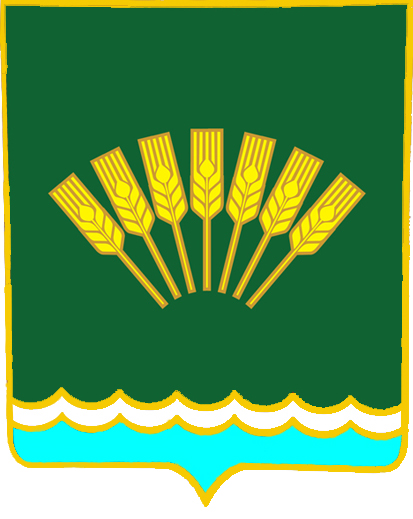 Администрация сельского поселенияАючевский сельсоветмуниципального районаСтерлитамакский район Республики Башкортостано проведениипроверки(плановой/внеплановой, документарной/выездной)от «г. №с “”20г.“”20г.Наименование юридического лица; фамилия, имя, отчество индивидуального предпринимателяНаименование, адрес (место нахождение) юридического лица, индивидуального предпринимателя  Цель и основание проведения плановой проверкиДата и сроки проведения каждой плановой проверкиДата  проведения предыдущей проверкиНаименование органа государственного контроля (надзора) осуществляющего совместную проверку с органом муниципального контроля1234561Дата начала и окончания проверки2Общее время проведения проверки (в отношении субъектов малого предпринимательства и микропредприятий указывается в часах)3Наименование органа муниципального контроля4Дата и номер распоряжения о проведении проверки5Цель, задачи и предмет проверки6Вид проверки (плановая или внеплановая):
в отношении плановой проверки:– со ссылкой на ежегодный план проведения проверок;в отношении внеплановой выездной проверки:– с указанием на дату и номер решения прокурора о согласовании проведения проверки (в случае, если такое согласование необходимо)7Дата и номер акта, составленного по результатам проверки, дата его вручения представителю юридического лица, индивидуальному предпринимателю8Выявленные нарушения обязательных требований (указываются содержание выявленного нарушения со ссылкой на положение нормативного правового акта, которым установлено нарушенное требование, допустившее его лицо)9Дата, номер и содержание выданного предписания об устранении выявленных нарушений10Фамилия, имя, отчество (в случае, если имеется), должность должностного лица (должностных лиц), проводящего (их) проверку11Фамилия, имя, отчество (в случае, если имеется), должности экспертов, представителей экспертных организаций, привлеченных к проведению проверки12Подпись должностного лица (лиц), проводившего проверкуАДМИНИСТРАЦИЯ СЕЛЬСКОГО ПОСЕЛЕНИЯ _______________ СЕЛЬСОВЕТ МУНИЦИПАЛЬНОГО РАЙОНА СТЕРЛИТАМАКСКИЙ РАЙОН РЕСПУБЛИКИ БАШКОРТОСТАН____________________________________________________________________________________(наименование органа муниципального контроля)УВЕДОМЛЕНИЕ №о проведении проверки по исполнению законодательства и муниципальных правовых актов по вопросам благоустройства«___»_____________20__г.Главе сельского поселения ___________сельсовет муниципального района Стерлитамакский район Республики Башкортостан ___________________________________________(Ф.И.О.)от ___________________________________________(Ф.И.О.)зарегистрированного по адресу:                 _____________________________________________ул.__________________________________________дом _______________кв.(офис) телефон ___________________________________